SPANISH II- HIGH BEGINNING SPANISH // SCHD#59238-59239 SPRING 2023                     Instructor: Hipólito Ortiz-Tello    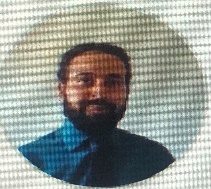                 E-mail: hipolito.ortiz-tello@reedleycollege.edu       Classroom: 1201 Sanger High SchoolSpanish 2 Course Description (Catalog):Second-semester course in conversational and written Spanish for non-native speakers.  Development of grammatical structures and expansion of vocabulary.  Further study of the cultures of Spain and Latin America and the Hispanic cultures of the US.  Introduction to the literary text.  (See pg. 4 of this syllabus for Student Learning Outcomes and Objectives as per the Reedley College Credit Course Outline, Spanish 2.)Spanish 2 Course Description (for this particular section):	High-Beginning Spanish.  This course stresses communication skills in Spanish. Much of the practice work will be done in pairs or in groups.  The goal is for beginning students to acquire conversational ability in Spanish. By the end of the semester you will have studied the past tenses, commands, and subjunctive forms, among other things; and will have had many opportunities to use those concepts in meaningful, interactive ways.  In the process, the student will develop greater knowledge of the customs and various cultures that exist in the Spanish-Speaking world. It is assumed that you are in this class because you want to learn how to communicate in Spanish.  You will not have developed that ability completely by the end of the semester, but you will be surprised at how many communicative skills you will have acquired!Method of instruction:    Daily activities, video recordings with the grammar explanations and cultural segments will be available in Vista Higher Learning System. www.vhlcentral.com More course activities and assignments will be posted on Canvas. We will be meeting three times a week to for lecture. Specific course goals and objectives:Students will work on developing oral competence in the Spanish language through the use of a conversation partner and communicative activities.Students will develop knowledge of advanced grammatical structures such as "pretérito" and "imperfecto".Students will develop greater knowledge of the customs and various cultures that exist in the Spanish-Speaking world.Students will become competent writers using the Spanish language, and various creative-writing activities.Required:    VISTAS (6TH Edition.  Blanco | Dondley. Vista Higher  Learning, Boston, MA, 2020) and a new/ unused Supersite code for Internet access.  Sanger High School will be providing you the textbook.Additional online-handouts from instructor.    Three-ring binder or spiral notebook for taking notes, writing homework assignments, and keeping handouts.    Audio headsets for use.    Spanish/English dictionary and access to the Internet.    Tests and Grades:  Your final grade will be based on six elements:    Participation and Preparation 30%: Participation in class is necessary in order to obtain an "A" or "B" grade.  Since the emphasis is on development of oral abilities in Spanish, the student must be an active participant.  Points are determined by active, on task participation impaired or group activities, arriving in class with homework prepared, volunteering and being prepared when called on, arriving to class on time, etc.  Points will be deducted when students are not on task (i.e.: using English).     Homework 10%: Homework will be assigned weekly and it represents 10 percent of your final grade. Homework will not be accepted late.  NO EXCEPTIONS! You may miss up to two homework assignments without penalty (ex. sick days, etc.). In addition, you will be working with the www.vhlcentral.com and you are to submit the on-line assignments by the assigned due date.  The Lab Manual portion of our work text is due to the instructor at the beginning of the class the day of the chapter exam, and will be part of this grade as well.( If we were to meet in class): you will be required to bring the audio headsets to the computer lab on our assigned date.  Not having your audio headsets during class time will result in a deduction of 5 points from your homework grade (an equivalent of two homework assignments!).    Written Exams 30%:  Five-chapter tests will be given throughout the semester.  These will be at the end of each lesson, approximately every two to three weeks. See tentative schedule.  NO MAKE-UP EXAMS ARE GIVEN. Pop quizzes may also be given as part of this grade and may not be announced in advance.      Oral Exams 10%: An oral midterm, and an oral final will be at administered. These exams will be structured as impromptu group presentations, or individually using the necessary technology, such as zoom or simply a recorded video.    Portfolio Assignments 10%: Throughout the semester, you will be given portfolio assignments. These may include creating a booklet describing and illustrating a passage from your daily life, writing and illustrating a poem or short story, researching and presenting an aspect of the Hispanic culture, writing a movie critique etc.  Deadline dates as well as further instructions will be provided throughout the semester. No late portfolios will be accepted unless there is an excused absence.      Final Exam 10%: The final exam is not comprehensive; it will only cover Lesson 9.   The exam may be written or oral or a combination of both- this will be announced ahead of time. It is your responsibility to be in class to receive this information.  Exams may be graded on selected items or all items.      Class attendance:  Attendance will be taken in the form of your participation and completion of activities, assignments and exams. You must be active and keeping up by submitting assignments and checking in with the course, since day1.Grading scale:    100-90%= A   80-89%= B   70-79%= C   60-69%= D   below 60%= F    Your grade will be determined by the following:    Study Hints    Whenever you study, do it orally.  Pronunciation will improve if you practice aloud.      Don't feel you have to sit at in front of your screen to study.  Try using the new words to describe people and things you see as you walk or do different activities.    As you prepare for class, get to the point where you can say the utterances without looking at the book.    If you have special needs as addressed by the Americans with Disabilities Act  (ADA) and/or need course materials in alternate formats, notify me immediately.  Reasonable efforts will be made to accommodate your special needs.    (Not applicable for online courses): Make sure to turn off all cell phones and Ipads.  They are an interruption during class time.  Points will be deducted from your participation grade (oral performance grade) if you are using your cell phone/Ipad during class.  In case of an emergency, inform me prior to the beginning of class.    NO food or drinks in class. Bottled water is acceptable.    The Vistas work-text we will be using in the class offers a great Supersite.  Go to www.vhlcentral.com, register, and you will find a wide range of online resources including interactive activities, audio, and video.    Cheating and disruptive behavior are intolerable in an academic environment and may result in an automatic F and/or dismissal from class.  Copying someone else’s homework or having someone do your assignments for you is cheating.          COURSE OUTCOMES:(Specify the learning skills the student demonstrates through completing the course and link critical thinking skills to specific course content and objectives.)After the completion of this course, the student will be able to:A.	engage in conversation applying “survival skill” Spanish outside of the classroom in a variety of contexts such as meeting people, shopping for food, ordering food in a restaurant, asking for and giving directions, traveling, and dealing with health issues.B.	choose, evaluate and apply the correct usage of basic grammatical structures to express ideas, describe past events, make requests, and discuss future plans.C.	read and understand specific pieces of information from authentic, graphically-represented text such as ads, short magazine or newspaper articles and short stories.D.	meet and get to know native speakers of Spanish through face-to-face contact, personal correspondence, the Internet, or travel.E.	have a greater understanding and appreciation of the diversity of Hispanic cultures and the products of these cultures.  COURSE OBJECTIVES:	(Specify major objectives in terms of the observable knowledge and/or skills to be attained.)In the process of completing this course the student will:A.	understand and interact in simple spoken Spanish within the range of vocabulary topics and structures covered in this course.B.	recognize and employ new vocabulary and grammatical structures in order to communicate ideas, both verbally and in writing, in the present and past tenses.C.	understand and convey information and feelings in a given situation for a particular purpose.D.	understand basic written texts using contextual clues, vocabulary recognition, grammar knowledge, cognates, and inferences.E.	review, recall and use vocabulary and grammatical structures and concepts from Spanish 1.F.	compare and contrast the target language and culture with the language and cultures of the  and other countries.G.	demonstrate a high beginner level of proficiency in the five skills as mandated by the competency guidelines of the American Council on the Teaching of Foreign Languages (ACTFL):  comprehension, speaking, reading, writing and an understanding of the people and cultures of Spanish-speaking countries.    	Homework       	    	    10%        	Written Exams    	    	    30%                Oral Exams       	    	    10%        	Portfolio    	    	    	    10%        	Final Exam       	    	    10%        	Participation and Preparation     30%    